от 6 апреля 2022 года									       № 109-рОб утверждении плана первоочередных действий по обеспечению устойчивого развития городского округа город Шахунья Нижегородской области в условиях внешнего санкционного давленияВ целях предотвращения негативных явлений в экономике и социальной сфере Нижегородской области:Утвердить прилагаемый план первоочередных действий по обеспечению устойчивого развития городского округа город Шахунья Нижегородской области в условиях внешнего санкционного давления.Начальнику общего отдела администрации городского округа город Шахунья Нижегородской области обеспечить размещение настоящего распоряжения на официальном сайте администрации городского округа город Шахунья Нижегородской областиНастоящее распоряжение вступает в силу со дня подписания.Контроль за исполнением настоящего распоряжения оставляю за собой.Глава местного самоуправлениягородского округа город Шахунья						          Р.В.КошелевУтвержденраспоряжением администрации городского округа город Шахунья Нижегородской областиот 06.04.2022 г. № 109-рПЛАНпервоочередных действий по обеспечению устойчивого развития городского округа город Шахунья 
Нижегородской области в условиях внешнего санкционного давления____________________________________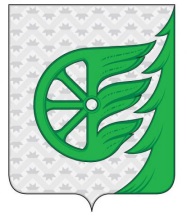 Администрация городского округа город ШахуньяНижегородской областиР А С П О Р Я Ж Е Н И Е№ п/пМера (краткое описание)Вид документаСрокОтветственный исполнительСтоимость меры, млн рублейСтоимость меры, млн рублей№ п/пМера (краткое описание)Вид документаСрокОтветственный исполнительБюджет городского округа город ШахуньяВыпадающие доходы1Организация приема обращений субъектов малого и среднего предпринимательства в окно «Мой бизнес» в рамках проблемных вопросов, возникших в условиях экономических санкцийЕженедельный отчет о поступивших обращенияхПостоянноСектор по поддержке малого бизнеса и развития предпринимательства администрации городского округа город Шахунья Нижегородской области, АНО «Шахунский центр развития бизнеса» (по согласованию)2Увеличение количества проводимых консультационных и обучающих мероприятий в рамках программы «выращивание» в целях стимулирования субъектов малого и среднего предпринимательства к участию в импортозамещении в наиболее пострадавших отраслях промышленностиПлан работ АНО «Шахунский центр развития бизнеса»Апрель 2022 годаСектор по поддержке малого бизнеса и развития предпринимательства администрации городского округа город Шахунья Нижегородской области, АНО «Шахунский центр развития бизнеса» (по согласованию)3Проведение заседаний Координационного совета по развитию малого и среднего предпринимательства и агробизнеса при главе местного самоуправления городского округа город Шахунья Нижегородской области с рассмотрением проблемных вопросов, возникших в условиях экономических санкцийПротокол заседанийПостоянноУправление экономики, прогнозирования, инвестиционной политики и муниципального имущества городского округа город Шахунья Нижегородской области, сектор по поддержке малого бизнеса и развития предпринимательства администрации городского округа город Шахунья Нижегородской области4Информирование субъектов малого и среднего предпринимательства о преимуществах Системы быстрых платежей, о программе возмещения комиссии при ее использовании, а также о принятых нормативных правовых актах в рамка поддержки субъектов малого и среднего предпринимательства в условиях экономических санкцийИнформационные письма, размещение информации на официальном сайте администрации городского округа город Шахунья и в интернет чатПостоянноУправление экономики, прогнозирования, инвестиционной политики и муниципального имущества городского округа город Шахунья Нижегородской области, сектор по поддержке малого бизнеса и развития предпринимательства администрации городского округа город Шахунья Нижегородской области5Направление бюджетным учреждениям и МУПам рекомендаций произвести полный расчет по исполненным муниципальным контрактам с субъектами малого и среднего предпринимательства и обеспечить в дальнейшем своевременную оплатуРекомендации2022 годУправление образования администрации городского округа город Шахунья Нижегородской области, МКУК «ЦОМРУК», сектор по спорту администрации городского округа город Шахунья Нижегородской области, управление промышленности, транспорта, связи, жилищно-коммунального хозяйства и архитектурной деятельности администрации городского округа город Шахунья Нижегородской области, управление экономики, прогнозирования, инвестиционной политики и муниципального имущества городского округа город Шахунья Нижегородской области, сектор по поддержке малого бизнеса и развития предпринимательства администрации городского округа город Шахунья Нижегородской области6Проведение регулярного мониторинга потребительских цен и  наличия товаров первой необходимости в организациях торговлиИнформацияЕженедельноСектор по поддержке малого бизнеса и развития предпринимательства администрации городского округа город Шахунья Нижегородской области7Проведение регулярного мониторинг запасов социально значимой продукции в организациях торговлиИнформацияЕжедневноСектор по поддержке малого бизнеса и развития предпринимательства администрации городского округа город Шахунья Нижегородской области8Обеспечение возможности предусмотреть максимальное количество мест в схеме размещения нестационарных торговых объектов в муниципальных образованиях Нижегородской области, а также рассмотрение возможности упрощенной процедуры согласованияНормативный правовой акт администрации городского округа город Шахунья Нижегородской областиАпрель 2022 г.Сектор по поддержке малого бизнеса и развития предпринимательства администрации городского округа город Шахунья Нижегородской области9Проведение ярмарок сельхозтоваропроизводителей на базе МУП «Шахунский городской рынок»ИнформацияПостоянноУправление сельского хозяйства администрации городского округа город Шахунья Нижегородской области, сектор по поддержке малого бизнеса и развития предпринимательства администрации городского округа город Шахунья Нижегородской области, МУП «Шахунский городской рынок» (по согласованию)10Проведение мониторинга недополученных доходов ресурсоснабжающих организаций тепло- и водоснабжения, а также организаций, осуществляющих пассажироперевозки городского округа город Шахунья  Нижегородской области, которые могут возникнуть в связи со снижением платежеспособности потребителей в условиях ухудшения экономической ситуации в период внешнего санкционного давленияИнформация2022 г. (ежемесячно)Управление промышленности, транспорта, связи, жилищно-коммунального хозяйства и архитектурной деятельности администрации городского округа город Шахунья Нижегородской области11Наращивание объемов производства сельскохозяйственной продукции за счет увеличения площади посевных площадей в целях увеличения самообеспеченности данной продукцией и продовольственной безопасностиИнформацияВ период посевной кампании 2022 годаУправление сельского хозяйства администрации городского округа город Шахунья Нижегородской области